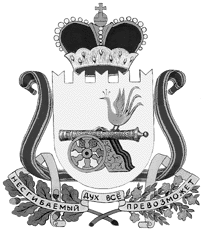 администрация муниципального образования«Вяземский район» смоленской областиПОСТАНОВЛЕНИЕот 13.11.2021 № 1797Об утверждении Порядка внесения изменений в перечень главных администраторов доходов бюджета муниципального образования Вяземского городского поселения Вяземского района Смоленской областиВ соответствии со статьей 160.1 Бюджетного кодекса Российской Федерации, постановлением Правительства Российской Федерации                            от 16.09.2021 №1569 «Об утверждении общих требований к закреплению за органами государственной власти (государственными органами) субъекта Российской Федерации, органами управления территориальными фондами обязательного медицинского страхования, органами местного самоуправления, органами местной администрации полномочий главного администратора доходов бюджета и к утверждению перечня главных  администраторов доходов бюджета субъекта Российской Федерации, бюджета территориального фонда обязательного медицинского страхования, местного бюджета»Администрация муниципального образования «Вяземский район» Смоленской области постановляет:Утвердить прилагаемый Порядок внесения изменений в перечень главных администраторов доходов бюджета муниципального образования Вяземского городского поселения Вяземского района Смоленской области.Разместить настоящее постановление на официальном сайте Администрации муниципального образования «Вяземский район» Смоленской области и (или) финансового управления Администрации муниципального образования «Вяземский район» Смоленской области.Настоящее постановление применяется к правоотношениям, возникающим при составлении и исполнении бюджета муниципального образования Вяземского городского поселения Вяземского района Смоленской области, начиная с бюджета на 2022 год и на плановый период 2023 и 2024 годов.Контроль за исполнением настоящего постановления оставляю за собой.Глава муниципального образования «Вяземский район» Смоленской области                                         И.В. ДемидоваУТВЕРЖДЕНпостановлением Администрациимуниципального образования«Вяземский район» Смоленской области от 13.12.2021 № 1797ПОРЯДОК внесения изменений в перечень главных администраторов доходов бюджета муниципального образования Вяземского городского поселенияВяземского района Смоленской области Настоящий Порядок разработан в соответствии с пунктом 10 общих требований к закреплению за органами государственной власти (государственными органами) субъекта Российской Федерации, органами управления территориальными фондами обязательного медицинского страхования, органами местного самоуправления, органами местной администрации полномочий главного администратора доходов бюджета и к утверждению перечня главных администраторов доходов бюджета субъекта Российской Федерации, бюджета территориального фонда обязательного медицинского страхования, местного бюджета, утвержденных постановлением Правительства Российской Федерации от 16.09.2021 № 1569 «Об утверждении общих требований к закреплению за органами государственной власти (государственными органами) субъекта Российской Федерации, органами управления территориальными фондами обязательного медицинского страхования, органами местного самоуправления, органами местной администрации полномочий главного администратора доходов бюджета и к утверждению перечня главных администраторов доходов бюджета субъекта Российской Федерации, бюджета территориального фонда обязательного медицинского страхования, местного бюджета», и определяет механизм и сроки внесения изменений в перечень главных администраторов доходов бюджета муниципального образования Вяземское городское поселение Вяземского района  Смоленской области (далее – Перечень).В случаях изменения состава и (или) функций главных администраторов доходов бюджета муниципального образования Вяземского городского поселения Вяземского района  Смоленской области, а также изменения принципов назначения и присвоения структуры кодов классификации доходов бюджета муниципального образования Вяземского городского поселения  Вяземского района  Смоленской области изменения в перечень, а также в состав закрепленных за главными администраторами доходов бюджета муниципального образования Вяземского городского поселения  Вяземского района  Смоленской области кодов классификации доходов бюджета муниципального образования Вяземского городского поселения Вяземского района  Смоленской области вносятся приказом Финансового управления Администрации муниципального образования «Вяземский район» Смоленской области не позднее 30 календарных дней со дня внесения изменений в федеральные законы и принимаемые в соответствии с ними иные нормативные правовые акты Российской Федерации, законы и иные нормативные правовые акты Смоленской области, нормативно правовые акты муниципального образования «Вяземский район» Смоленской области в части изменения выполняемых полномочий по оказанию государственных и муниципальных услуг и иных полномочий по исполнению государственных и муниципальных функций, при реализации которых возникают обязанности юридических и физических лиц по перечислению средств в бюджет муниципального образования Вяземского городского поселения Вяземского района  Смоленской области (далее - нормативные правовые акты Российской Федерации, Смоленской области и муниципального образования «Вяземский район» Смоленской области) без внесения изменений в постановление Администрации муниципального образования «Вяземский район» Смоленской области, утверждающее перечень главных администраторов доходов бюджета муниципального образования Вяземского городского поселения Вяземского района  Смоленской области. Главные администраторы доходов бюджета муниципального образования Вяземского городского поселения Вяземского района  Смоленской области направляют заявку в финансовое управление Администрации муниципального образования «Вяземский район» Смоленской области о разработке проекта приказа финансового управления Администрации муниципального образования «Вяземский район» Смоленской области о внесении изменений в перечень главных администраторов доходов бюджета муниципального образования «Вяземский район» Смоленской области не позднее 10 календарных дней со дня внесения изменений в нормативные правовые акты Российской Федерации,  Смоленской области и муниципального образования «Вяземский район» Смоленской области.В заявке указываются реквизиты нормативных правовых актов Российской Федерации, Смоленской области и муниципального образования «Вяземский район» Смоленской области и их структурные единицы, устанавливающие правовые основания по внесению изменений в перечень главных администраторов доходов бюджета муниципального образования Вяземского городского поселения Вяземского района  Смоленской области. Согласовано:Начальник  юридического отдела	                   ____________________ В.П. Березкина ____________________            (дата)Главный специалистотдела муниципальной службы                                       ____________________ Л.В. Икатова  ____________________                                                                                                                                                                                     (дата)Исп.  Начальник финансового управления                 ____________________ Л.Г. Черепкова  ____________________                                                                                                                                                                                     (дата)Раз. С.В. Тихонова ____________________4-25-57Разослать: отделу бухгалтерского учета и отчетности Администрации, Комитет культуры и спорта, Комитет имущественных отношений, финансовое управлениеэкз. 4Версия на бумажном носителе идентична версии электронной.